Job Description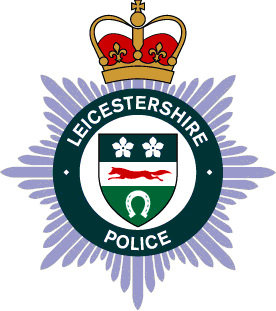 Title – Electrical EngineerVersion -  2  Date - 01/03/2016Post Number:		AP008Grade /Scale: 		PO42Weekly Hours:		37Department:			EstatesStatus: 			EstablishedResponsible To: 		Head of EstatesResponsible for:		N/ALocation Work base: 	Force HeadquartersJob Role /Purpose:		To provide electrical services including all aspects of maintenance and capital works and ensure energy efficiency.Contacts:		Force employees, external contractors and manufacturers, consultants, council departments.Equality and Diversity 	Actively advance diversity /equality, work towards eliminating discrimination, harassment and victimisation and foster good relations between all groups of peoplePerson SpecificationKnowledge, Skills & AbilitiesManager Level Team Leader Level Supervisor LevelAdministration Level Administration Level Administration LevelClerk Level Clerk Level Clerk LevelEssential CriteriaA clear definition of the necessary criteria.Knowledge/ Education (including qualifications):To hold an HNC/HND in Electrical EngineeringWork Experience:Demonstrate substantial (10 years) in electrical technical design and supervision with a proven track record.Demonstrate experience of IEE Regulations and providing specifications and programmes of work.Demonstrate knowledge of safety legislation and statutory duties.Demonstrate computer skills including working knowledge of spreadsheets and databases.Demonstrate experience of managing contractors including multi-disciplined contracts on site. Personal / Interpersonal Skills, Aptitudes:To display the ability to collate and present information clearly and accurately often under time constraints.To demonstrate the ability to communicate, consult and advise personnel at all levels both within and outside the organisation.To demonstrate the ability to prioritise workload and perform within demanding deadlines. Full current driving licence and access to own vehicle for business use.Knowledge of the CDM Regulations.Special Skills:Knowledge and ability to operate Building Management Systems such as TREND and Door Access Systems such as Xplan.Other:Please enter text here* Reasonable adjustments will be considered under the Equalities Act 2010.Desirable CriteriaWhere available, elements that contribute to improved / immediate performance in the job.Knowledge/ Education (including qualifications):Member of a professional institution relating to the building services field.To hold a degree in electrical engineering.To hold a Health & Safety training qualification i.e. NEBOSH. Work Experience:Substantial experience in surveying electrical installations.Experience of maintaining heating and water systems.Experience of surveying properties to develop a costed planned maintenance programme.Personal / Interpersonal Skills, Aptitudes:Knowledge of energy issues and building management systems.Knowledge of budgeting.Special Skills:Basic knowledge and ability to operate AutoCad.Other:Please enter text here* Reasonable adjustments will be considered under the Equalities Act 2010.Core Responsibilities/ Accountabilities Operational:Management/Leadership:N/ATechnical:N/ACommunication:To liaise and update the Head of Estates on a daily basis with general update on project progress.To liaise with Contractors/Premises Officers/Facilities Officers as necessary.Administration:N/AGeneral:Actively promote equality of opportunity, work towards eliminating discrimination and promote good relations between all groups of people.Undertake such other duties commensurate with the post as may be required for the safe and effective performance of the job.This role description should develop along with the changing demands of policing reflected in Force Objectives and priorities.Be flexible in terms of working location and be prepared to work temporarily at other locations within the Force area, undertaking a similar role.Other:Please enter text here* Reasonable adjustments will be considered under the Equalities Act 2010.Personal Values /CompetenciesThe competency and values framework sets out nationally recognised behaviours.The framework has 6 Competencies – each competency can be split into 3 levels to fit around policing and non policing roles see here :   Competency and Values framework       We analyse critically      We are innovative and open-minded      We are emotionally aware      We take ownership      We are collaborative      We deliver, support and inspireAll competencies are underpinned by 4 Values that should underpin everything that we do :IntegrityImpartiality TransparencySocial responsibilityOtherSecurity Check Levels refer to vetting for the specific levels that relate to this job role: 1) Please select one  -  Recruitment Vetting (RV)   X   or Management Vetting (MV)   2) Please select one  -  Counter Terrorist Checks (CTC)   X or Security Check (SC)  3) Please select one  -  Developed Vetting (DV)       or N/A  X Date line manager checked vetting level needed :      Car User:  Yes  X  / No       - Essential /Casual Allowance {per mile / day etc}: Essential Budgetary Management:  Yes       / No   X  Budget Value approximate value £ Please enter text hereAdditional Information: Please enter text hereReasonable adjustments Please enter text here      